	ОПШТИНА ПЕТРОВАЦ НА МЛАВИ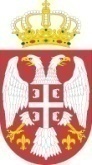 Општинска управаОДЕЉЕЊЕ ЗА ИНСПЕКЦИЈСКЕ ПОСЛОВЕ           Инспекција за заштиту животне средине           Број:383- 10/24-03/6           Датум :19.02.2024.године           ПЕТРОВАЦ НА МЛАВИ	На основу члана 44.Закона о инспекцијском надзору („Сл.гласник РС“,бр.36/15, 95/18) општински инспектор за заштиту животне средине Општинске управе Петровац на Млави дајеГОДИШЊИ ИЗВЕШТАЈ О РАДУ ИНСПЕКТОРА ЗА ЗАШТИТУ ЖИВОТНЕ СРЕДИНЕ ЗА 2023. ГОДИНУ Надлежност инспектора за заштиту животне срединеИнспекцијски надзор у области заштите животне средине општинска  инспекција за заштиту животне средине  обавља као поверени посао који се односи на примену ме ра прописаних следећим законима као и продзаконским актима донетих на основу ис-тих:. ОСНОВНИ ЗАКОНИ- Закон  о локалној самоуправи (''Сл. гласник РС ''бр 129/07 и 83/2014 -др.закон, 47/18,111/21); - Закон о државној управи ("Сл. гласник РС", бр.79/05,101/07,95/10,99/14,47/18 и 30/18 - др. закон); - Закон о општем управном поступку ( ''Сл. Гласник РС'' бр.18/16,95/18) - Закон о инспекцијском надзору ("Сл. гласник РС", бр. 36/2015 и 44/2018 - др. Закон,95/18); - Закон о прекршајима („Сл. гл.РС” бр. 65/13,13/16,98/16,91/19);  - Закон о кривичном поступку („Сл.гласник РС” бр.72/11,101/11,121/12,32/13,45/13 55/14,35/19,27/21,62/21);            -Закон о привредним преступима („Сл.лист СФРЈ” брoj 4/77,36/77,14/85,74/85, 10/86,74/87,57/89,3/90,„Сл. лист СРЈ” бр. 27/92,24/94,28/96, „Сл. гл.РС“ бр.101/05);ПОСЕБНИ ЗАКОНИ1.Закон о заштити животне средине средине (“Сл. гласник РС” бр:135/04,36/09,72/09 и др закони и 43/2011одлука УС 14/2016,76/2018,95/18);2.Закон о управљању отпадом (‘Сл. гласник РС” бр:36/09,88/10,14/16,95/2018 и 35/23)3.Закон о заштити од буке ( “Сл. гласник РС” бр. 96/21)4.Закон о заштити ваздуха ("Службеном гласнику РС",бр.36/09,10/13,26/21) 5.Закон о заштити природе ("Сл.гласник РС",бр.36/09,88/10,91/10,14/16,95/18,71/21)6.Закон о заштити од нејонизујућег зрачења („Сл. гласник РС“, бр. 36/2009),  7.Закон о хемикалијама („Сл. гласник РС“,бр 36/09,88/10,92/11,93/12 и 25/15)8.Закон о процени утицаја на животну средину("Сл. гласнику РС",бр.135/04  и 36/09);9.Закон о интегрисаном спречавању и контроли загађивања животне средине („Сл.глас-ник РС“,бр.36/09,25/15,109/21)ПОДЗАКОНСКА АКТА ДОНЕТА НА ОСНОВУ ЗАКОНА-Уредбе и Правилници донети по основу посебних закона;-Одлука о заштити од буке на територији општине Петровац (“Сл.гласник општине Пет-ровац” број 9/16)-Одлука о заштити споменика природе „Два стабла храста лужњака“ бр.020-68/ 2002-02 од 28.05.2002.године-Одлука о проглашењу заштите споменика природе „Сладун у Кладурову“ број 020-250/2013-02 („Сл. гласник општине Петровац“ број 6/13) Показатељи делотворности 1. Број спречених или битно умањених вероватних настанака штетних последица по законом заштићена добра, права и интересе (превентивно деловање инспек -ције);Како једно од средстава остварења циља инспекцијског надзора представља и превентивно деловање што подразумева тачно и правовремено информисање грађа-на,пружање стручне и саветодавне подршке и помоћи физичким лицима,предузетни-цима и правним лицима,објављивање важећих прописа,давање предлога,покретање иницијатива,упућивање дописа са препорукама и слично,а чиме се подстиче правил-ност,исправност,уредност,безбедност и редовност у испуњавању обавеза,инспекција за заштиту животне средине је у току 2023. године на порталу www.petrovacnamlavi.rs/ инспекција/инспекција за заштиту животне средине објавила контролне листе као и про писе по којима поступа те табелу надлежности по областима.Такође,на сајту је постав-љен план инспекцијског надзора.2. Обавештавање јавности, пружање стручне и саветодавне подршке надзираним субјектима или лицима која остварују одређена права у надзираним субјектима или у вези са надзираним субјектима, укључујући издавање аката о примени про-писа и службене саветодавне посете, превентивни инспекцијски надзори и друге активности усмерене ка подстицању и подржавању законитости и безбедности пословања и поступања и спречавању настанка штетних последица по законом и другим прописом заштићена добра, права и интересе, са подацима о броју и обли цима ових активности и кругу лица обухваћених тим активностима;Инспектор за заштиту животне средине континуирано је пружао стручну помоћ у вршењу поверених послова у области инспекцијског надзора и заинтересованим лици-ма и надзираним субјектима давао стручна објашњења,укључујући обавештавање суб- јеката инспекцијског надзора у вези са обавезама из прописа и указивао субјекту на мо гуће забрањене,односно штетне последице његовог понашања, а све у циљу остваре-ња законитог рада(у складу са законом о инспекцијском надзору) оператера.3. Ниво усклађености пословања и поступања надзираних субјеката са законом и другим прописима, који се мери помоћу контролних листи;У поступку редовног инспекцијског надзора, инспектор, поступајући у границама предмета инспекцијског надзора из налога за инспекцијски надзор, предузима оне про-вере и друге радње које су садржане у контролној листи.Током вршења инспекцијског надзора није утврђено ни у једном случају да постоји ризик ван контролне листе који је висок или критичан те инспектор није покретао ванредни инспекцијски надзор. У поступку контроле утврђено је да је ниво усклађености поступања са прописи ма, а који се мери контролним листама задовољавајући..Редовни инспекцијски надзори вршени су са издатим налозима за инспекцијски надзор,а надзирани субјекти су уредно обавештавани на прописан начин и у предвиђе-ним роковима о планираним надзорима.Надзори су вршени према објављеним  конт-ролним листама Министарства за заштиту животне средине.4.  Број откривених и отклоњених или битно умањених насталих штетних  последица по законом заштићена добра, права и интересе (корективно деловање инспекције);	На основу утврђеног чињеничног стања током инспекцијских надзора и притом уо чених неправилности сачињен је 12 записникa којим је наложено 25 мерa ради отклања ња уочених недостатака које су извршене у датом року.Није било примедби на записни ке сачињене при вршењу инспекцијског надзора од стране надзираних субјеката које би утицале на измене изречених мера.5. Број утврђених нерегистрованих субјеката и мере спроведене према њима;Приликом вршења ванредног инспекцијског надзора у 2023.години није откривен ни један нерегистровани субјекат .6. Мере предузете ради уједначавања праксе инспекцијског надзора и њихово дејствоУ складу са Законом о инспекцијском надзору, у циљу уједначавања рада инспек тора за заштиту животне средине у надзорима су коришћене контролне листе, које се налазе на сајту Општине Петровац на Млави и Министарству заштите животне средине и доступне су свим оператерима за потребе самоконтроле.Контролне листе је инспек тор користио и за припрему ванредних надзора ради ефикаснијег и свеобухватнијег вр-шења надзора.Инспектор за заштиту животне средине се редовно консултује са колега ма из других јединица локалне самоуправе,као и из Министарства у циљу размене ис-кустава и уједначавању праксе.7. Остварење плана и ваљаност планираних инспекцијских надзораУ складу са одредбама  члана 10.Закона о инспекцијском надзору, инспекција за заштиту животне средине донела је  предлог Годишњег  плана инспекцијског надзора за 2023.годину,на који је Сектор за надзор и предострожност у животној средини,Минис тарства заштите животне средине дао позитивно мишљење(бр:353-03-446212022-07 од 12.12.2022. године).У поступку надзора над применом свих законских и подзаконских норми из облас ти заштите животне средине,а у складу са овлашћењима,укупно је обрађен 51 предмет као и 16 вануправних предмета,од чега је извршено 34 редовних и 8 ванредних надзо-ра (1 надзор по захтеву странке),1 превентивни надзор,сачињено је 43 записник,од ко-јих је 12 са наложеним мерама  и отклањању недостатака,8 извештаја,22 дописа и 14 службених белешки. У поступку надзора,извршено је 13 инспекцијска надзора над применом  и спро- вођењем Закона о управљању отпадом,11 из области заштите ваздуха,10 инспекцијски надзор над применом мера заштите од буке у граду,у стамбеним,занатским, трговинс-ким и комуналним објектима,3 предмета везана за мере предвиђене студијама о проце ни утицаја.Такође,2 надзора су извршена код мобилних оператера,1 надзора везана за извештавање локалног регистра извора загађења,1 надзор везан за IPARD и 1 надзор код управљача заштићених природних добара.Однос редовног и ванредног надзора 80,95%:19,05%. Инспектор је  у извештајној години остварио План инспекцијског надзора за 2023. годину са 100%.8. Координација инспекцијског надзора У поступцима редовних или ванредних инспекцијских надзора инспекција за заш-титу животне средине прослеђивала је другим инспекцијама записнике о утврђеном чи њеничном стању,а чији предмет контроле није у њеној надлежности у складу са чл. 30. Закона о инспекцијском надзору (санитарној инспекцији,туристичкој).За поверене посло ве остварена је континуирана координација са републичким инспекторима за заштиту животне средине,а током 2023.године спроведено је 6 заједничких надзора са туристич ком инспекцијом.9. Материјални, технички и кадровски ресурси које је инспекција користила у вршењу инспекцијског надзора и мере предузете у циљу делотворне употребе ресурса инспекције и резултати предузетих мера:	Правилником о организацији и систематизацији радних места  у Општинској упра ви,општинском правобранилаштву,стручним службама и посебним организацијама Оп-штине Петровац на Млави у оквиру Одељења за инспекцијске послове предвиђено је да инспекцијски надзор у области заштите животне средине обавља један инспектор са високом стручном спремом (мастер другог степена) који је истовремено и комунални ин спектор.	Као члан инспектор је учествовао у раду комисије за процену штете на грађевинс ким објектима,члан Координационе комисије за инспекцијски надзор и еко-повереник оп штине. У поступцима инспекцијског надзора инспектор је на располагању имао:возило (које користе сви инспектори укупно 7 као и други органи општинске управе),лаптоп са приступом интернету у кацеларији,штампач и мобилни телефон. 10. Придржавање рокова за  поступање Узимајући у обзир да је Законом о инспекцијском надзору прописана хитност ме-ра уколико се процени и утврди висок и критичан ризик по животну средину, односно када то захтевају разлози спречавања или отклањања непосредне опасности, инспек-тор је одмах предузимао мере.Управне радње и мере предузимане су и доношене у законским роковима, што ће се и у будуће наставити. Инспектор за заштиту животне средине, спроводећи одредбе закона  из области заштите животне средине, у току инспекцијског надзора о сваком извршеном прегледу и радњама  саставио је  записник и  један примерак доставио надзираном субјекту који  нису имали примедбе ни на један записник састављен у 2023. години од стране ове инс пекције.11.Законитост управних аката донетих у инспекцијском надзор На решење и закључке инспекције за заштиту животне средине није изјављена  ниједна жалба другостепеном органу-надлежном Министарству за послове заштите жи вотне средине.12.Поступање у решавању приговора и  притужби на рад инспекцијеТоком 2023.године није било притужби на рад општинског инспектора.13.  Обука запослених и други видови стручног усавршавања инспектораИнспектор за заштиту животне средине похађао је специјализоване обуке за при-мену прописа које спроводи као и обуке за примену истих које су организоване од стра-не ЛМСа и СКГОа,у сарадњи са ресорним министарством.Обуке су третирале планира-ње квалитета ваздуха,управљање отпадом као и животну средину и поглавље 27.Тако-ђе,обуке су обухватале и дигиталну комуникацију као и еПисарницу.14.  Иницијативе за измене и допуне закона и других прописа	Инспектор за заштиту животне средине током 2023.години није  покретао  иници-јативу за измене и допуне закона и других прописа.15. Информациони системУ општинској управи Петровац на Млави електронска писарница није у функцији нити управа располаже информационим системом.           За потребе праћења стања у одређеној области и потребе праћења рада, инс-пектор уредно води интерну евиденцију података о инспекцијском надзору преко рефе-рентске свеске.		16.Стање у области извршавања поверених послова инспекцијског надзора17. Исходи поступања правосудних органа по захтевима инспекцијеУ  2023. години није било основа за подношење захтева за покретање прекршај них поступака и других казнених пријава.                                                                         Инспектор за заштиту животне средине							______________________________								Лидија Савић,дипл.инг.                  